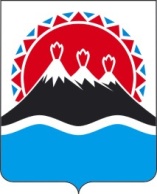 МИНИСТЕРСТВО СПЕЦИАЛЬНЫХ ПРОГРАММ И ПО ДЕЛАМ КАЗАЧЕСТВА КАМЧАТСКОГО КРАЯПРИКАЗ №  71-пг. Петропавловск-Камчатский		                                  «22» мая 2018 годаВ целях уточнения состава комиссии по соблюдению требований к служебному поведению государственных гражданских служащих Камчатского края и урегулированию конфликта интересов в Министерстве специальных программ и по делам казачества Камчатского краяПРИКАЗЫВАЮ:Внести в приложение № 1 к приказу Министерства специальных программ и по делам казачества Камчатского края от 11.05.2011 № 71-п           «О комиссии по соблюдению требований к служебному поведению государственных гражданских служащих Камчатского края и урегулированию конфликта интересов в Министерстве специальных программ и по делам казачества Камчатского края» изменение, изложив наименование должности Турчанинова Андрея Юрьевича в следующей редакции:«заместитель начальника отдела по профилактике коррупционных и иных правонарушений Главного управления государственной службы Губернатора и Правительства Камчатского края».Заместитель Председателя Правительства Камчатского края - Министр                                                                 С.И. ХабаровО внесении изменения в приложение № 1 к приказу Министерства специальных программ и по делам казачества Камчатского края от 11.05.2011 № 71-п «О комиссии по соблюдению требований к служеб-ному поведению государственных гражданских служащих Камчатского края и урегулированию конфликта интересов в Министерстве специальных программ и по делам казачества Камчатского края»